Dokumentationsbogen nach körperlicher GewaltAngaben zum Ereignis (Sachverhalt, Datum, Ereigniszeit, Ereignisort)Allgemeiner körperlicher StatusKörperliche Untersuchung (Körperschema und Verletzungstabelle verwenden)Fotodokumentation (Übersicht, Nah- und Detailaufnahmen der Befunde, mit Massstab)Wurden die Befunde fotografiert?	 ja	 neinAufnahmen in der Patientenakte? 	 ja	 nein		 anderer Ort, wo:Befunde und ErgebnisseWeiterführende MassnahmenSicherstellung von***:Sind alle Asservate korrekt und vollständig beschriftet? 		 ja (Kürzel): 		         neinOrt / Datum								Stempel / Unterschrift ArztOrt / Datum								Unterschrift Forensic Nurse1***Verschiedene Erklärvideos vom Institut für Rechtsmedizin UZH zur Asservierung von Proben und Untersuchungen finden Sie hier: www.irm.uzh.ch oder über QR- Code:BefundtabelleBefunde (zeichnen Sie alle Verletzungen mit fortlaufenden Ziffern in die Körperschemata ein)Notieren Sie die Charakteristika jeder Verletzung (Grösse, Farbe, Form, Wundränder) in der Tabelle unter der entsprechenden Ziffer aus den KörperschemataKörperschemata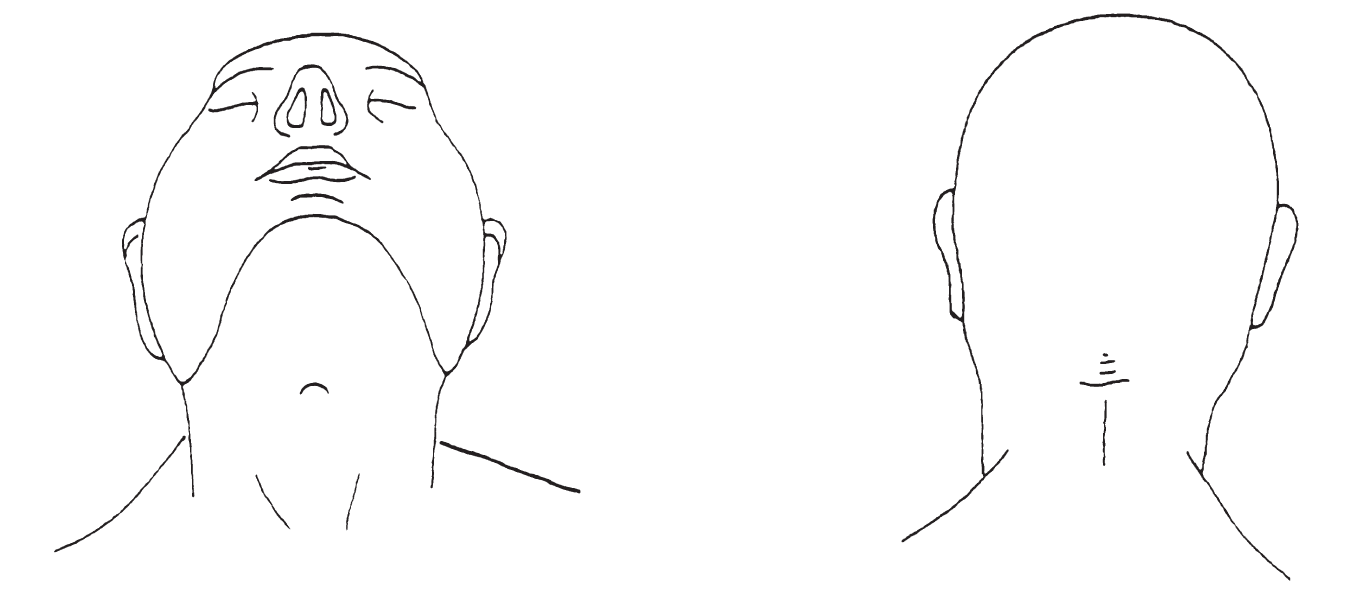 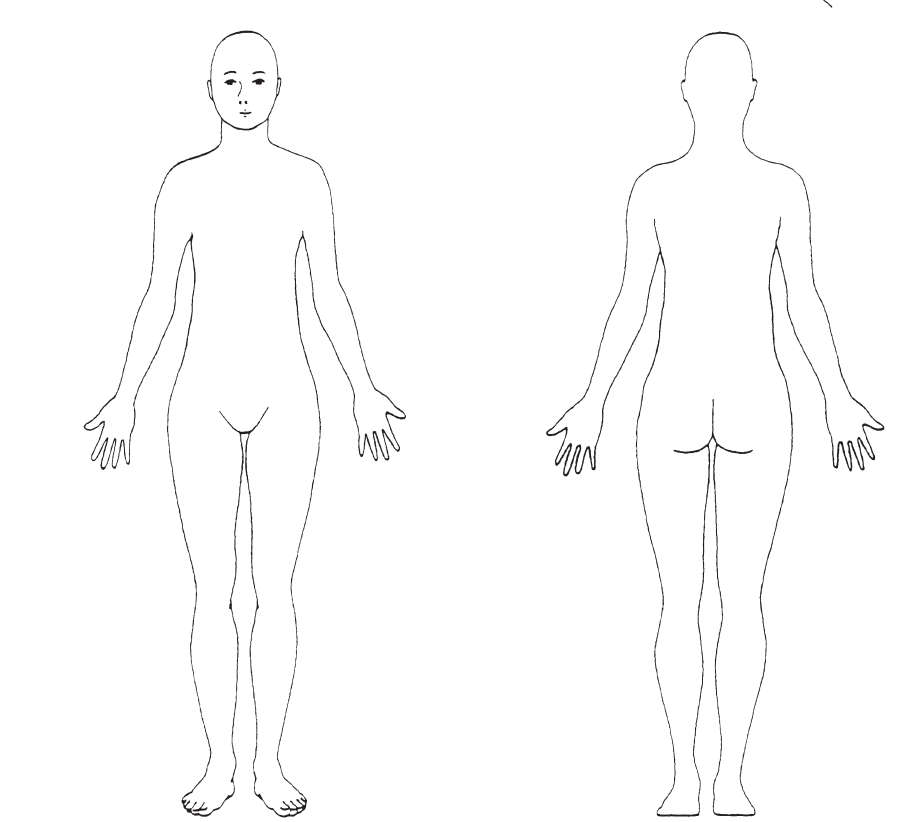 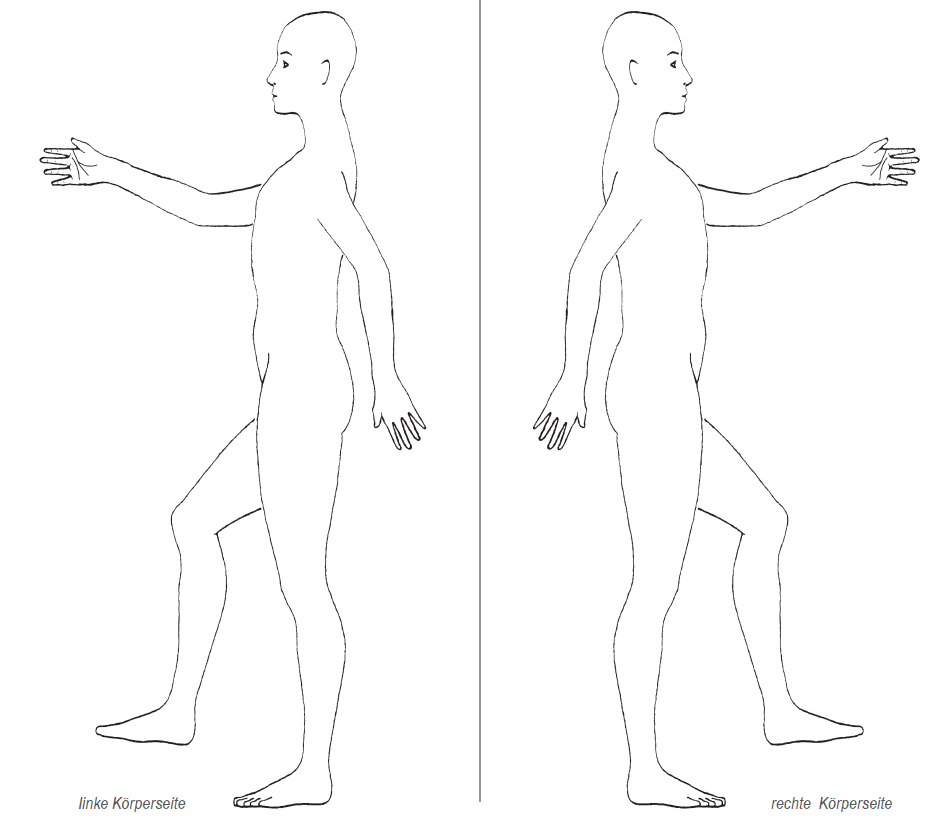 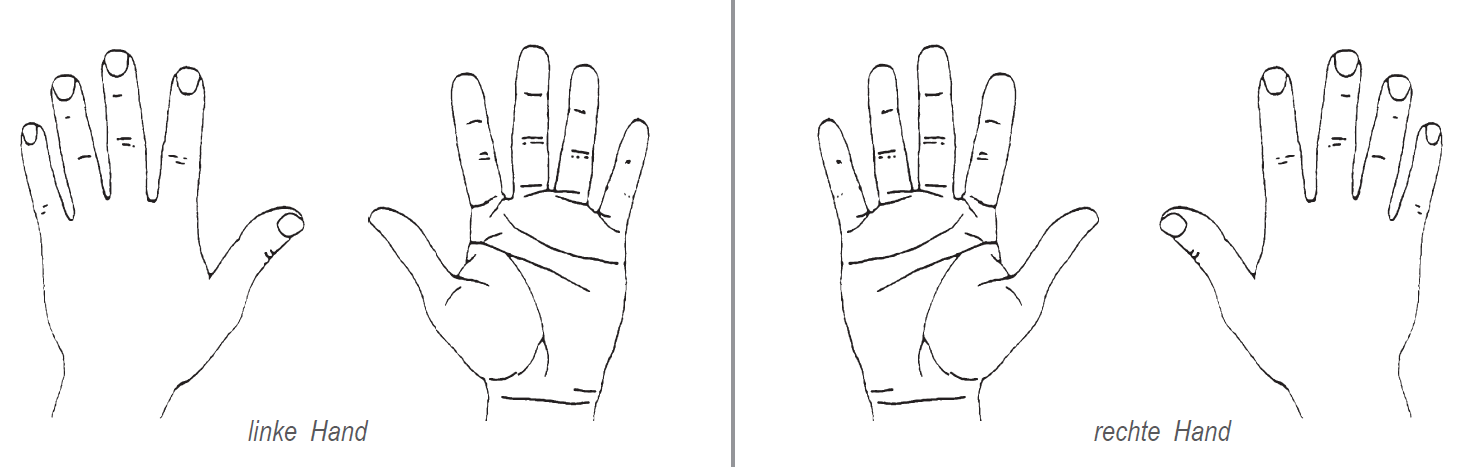 Personalien Patient/-inAngaben zu UntersuchungsumständenName / VornameName Arzt / ÄrztinGeburtsdatumUntersuchungsortAdresseUntersuchungszeitTelefonnummerIm Beisein vonGrösseAllgemeinzustandGewichtErnährungszustandBD/PPsychischer ZustandKopfBehaarte Kopfhaut Befund kein BefundStirn / Schläfenregion Befund kein BefundAugen (inkl. Bindehäute) Befund kein BefundOhren (inkl. Hinterohrregion) Befund kein BefundNase (inkl. Nasenöffnungen, Septum) Befund kein BefundWangen Befund kein BefundMund (inkl. Mundregion, Schleimhäute) Befund kein BefundZahnstatus (frische Abbrüche) Befund kein BefundKinn Befund kein BefundPunktförmige Einblutungen (Stauungszeichen)  im Kopfbereich? ja neinHaut der Augenlider ja neinAugenbindehäute ja neinHinterohrregion ja neinGesichtshaut ja neinMundschleimhaut ja neinHalsVorderseite Befund kein BefundNacken Befund kein BefundThorax / AbdomenMammae Befund kein BefundBrustkorb-Vorderseite Befund kein BefundAbdomen Befund kein BefundRücken Befund kein BefundObere ExtremitätenSchultern Befund kein BefundOberarme (inkl. Innenseiten) Befund kein BefundUnterarme / Handgelenke Befund kein BefundHände / Nägel Befund kein BefundUntere ExtremitätenOberschenkel (inkl. Innenseite) Befund kein BefundUnterschenkel Befund kein BefundFüsse (inkl. Fusssohlen) Befund kein BefundGenitalbereichÄusseres Genitale Befund kein BefundGesäss Befund kein BefundPalpatorisch Befund: neinRöntgen Befund: neinSonographie Befund: neinUrintest Befund: neinLabor (Blut) Befund: neinAbstriche Ja, wo: neinKonsil Ja, wer: neinFolgetermin ja, wann: neinÜberweisung / Einweisung ja, wohin: neinAnderes ja, was: neinBlut ja, Datum / Uhrzeit: neinUrin ja, Datum / Uhrzeit: neinHaare ja, Datum / Uhrzeit: neinAnderes ja, Datum / Uhrzeit: neinKleidung ja, Datum / Uhrzeit: neinKörperliche Untersuchung und Spurensicherung nach Sexualdelikt 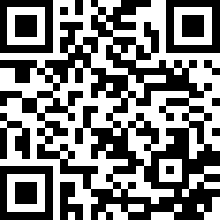 Asservierung von Blut- und Urinproben 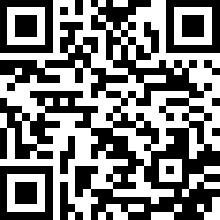 Asservierung von Haarproben 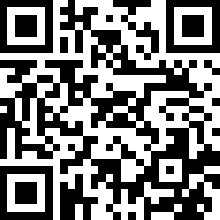 Personalien Patient/-inAngaben zur UntersuchungName / VornameName Arzt / ÄrztinGeburtsdatumUntersuchungsortAdresseUntersuchungszeitNr.LokalisationGrösse/ TiefeBeschreibung